数据库读取节点使用说明准备工作打开软件后，在左上角的项目中，选择资源库，这里使用的本地资源库。如下图1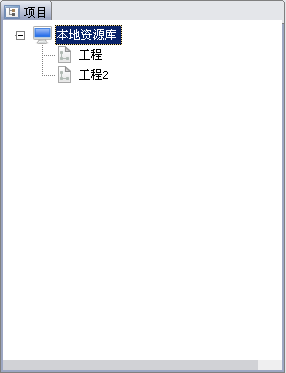 图1 资源库通过新建工作流向导，创建工作流，如下图2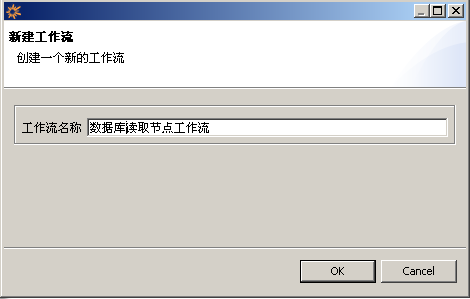 图2 创建向导点击OK按钮，工作流会显示在左上角的资源库中创建节点在工作区上方的节点栏的数据标签下，选择“数据库读取”节点，用鼠标拖动到右下方工作区中。如下图3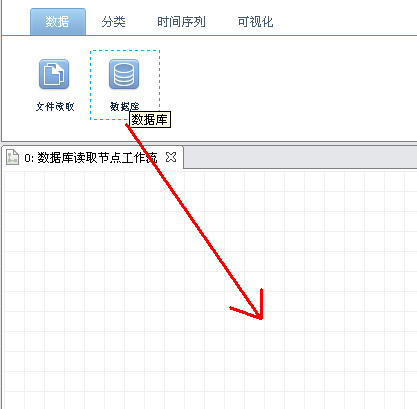 图3 创建节点在工作区中会显示新建的数据库读取节点。使用节点右键节点，点击设置按钮，如下图4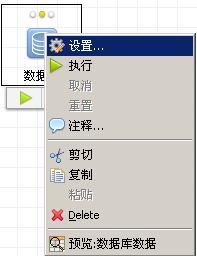 图4 右键菜单弹出设置界面，设置界面包括三个区域，右上角工具栏、主设置界面和下方工具栏。如下图5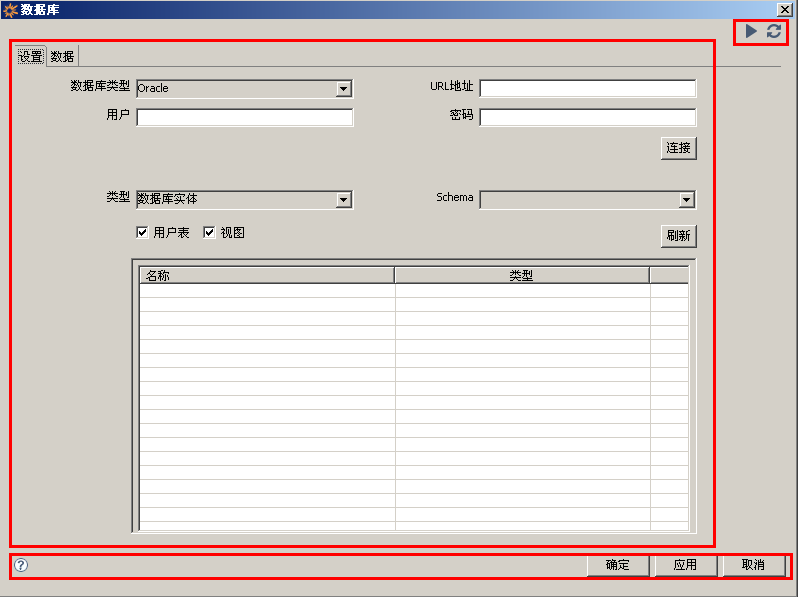 图5 设置界面首先，在设置界面中，选择数据库类型、URL地址、用户和密码，点击连接按钮，连接上数据库。如下图6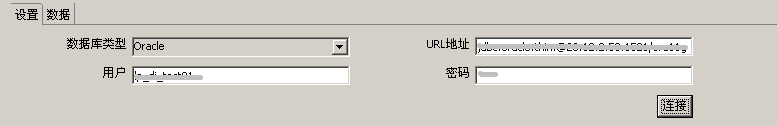 图6 连接配置在类型中选择数据库实体，选择Schema信息，选择用户表和视图后，刷新后，显示数据库元数据信息和类型，选择需要显示的元数据行。如下图7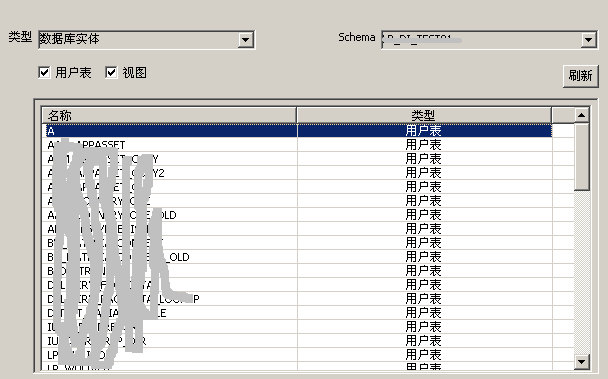 图7 查询元数据在类型中选择SQL查询，选择Schema信息，输入查询语句。如下图8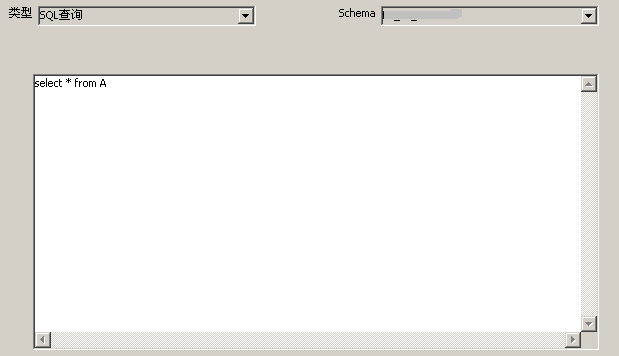 图8 SQL查询配置完成后，切换到数据标签页，表中会出现数据库元数据的字段信息和类型信息，点击选择框，选择需要的字段。如下图9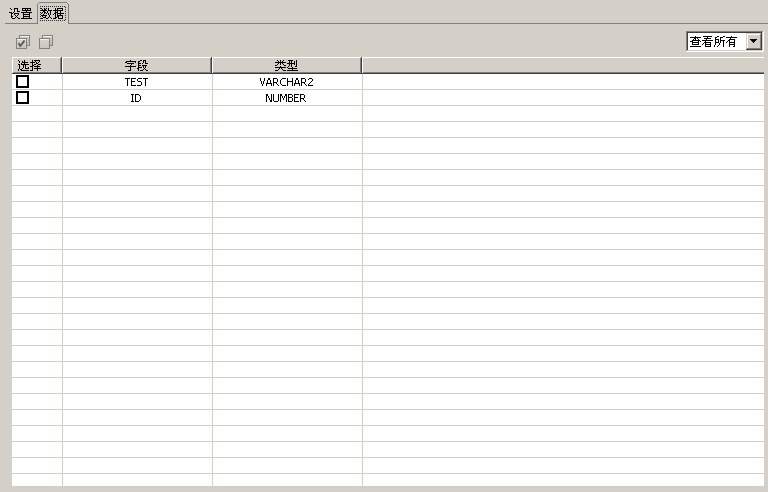 图9 列信息配置完成后，可以点击右上角的执行按钮，执行并预览数据库读取结果；也可以点击右上角的刷新按钮，重置到上次保存的状态。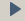 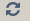 在左下角处，可以点击帮助的圆形按钮，打开帮助文档。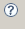 点击确定后，会保存并关闭设置界面。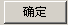 点击应用后，会保存设置界面信息。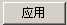 点击取消后，会不保存并关闭设置界面。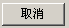 如果已经保存设置但还未执行，右键的执行按钮会呈现可用状态，点击可完成执行。如下图10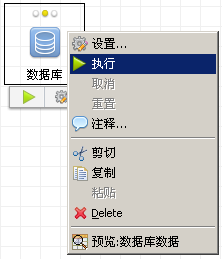 图10 执行如果需要在执行过程中取消任务，可以点击取消按钮。如下图11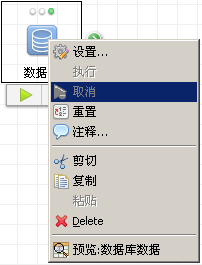 图11 取消如果已经执行完成，点击重置按钮，节点被置为重置状态，需要重新执行才能浏览结果。如下图12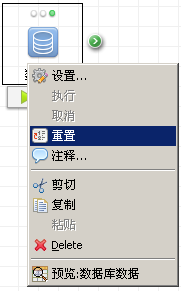 图12 重置点击注释，可以给节点添加注释。如下图13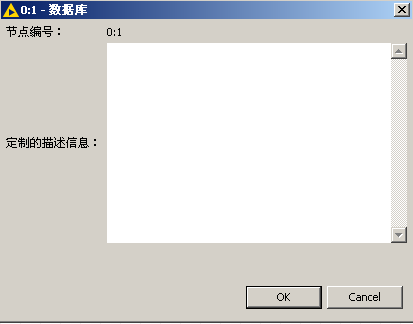 图13 注释剪切、复制、粘贴、删除，是针对节点的操作。如下图14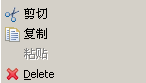 图14 操作面板结果展现点击右键的预览：数据库数据，将展现数据库读取的结果，和点击设置界面右上角的执行后预览的效果相同。如下图15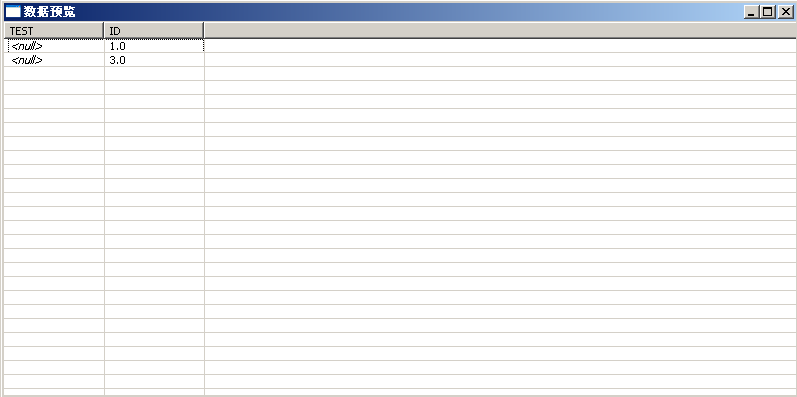 图15 展现结果